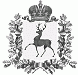 АДМИНИСТРАЦИЯ РОЖЕНЦОВСКОГО СЕЛЬСОВЕТА ШАРАНГСКОГО МУНИЦИПАЛЬНОГО РАЙОНАНИЖЕГОРОДСКОЙ ОБЛАСТИРАСПОРЯЖЕНИЕот 06.03.2017г.	№ 05  О внесении изменений в распоряжение Роженцовской сельской администрации от 27.12.2007 года № 66 «Об утверждении Положения о порядке предоставления ежегодного оплачиваемого отпуска и отпуска без сохранения денежного содержания муниципальным служащим Роженцовской сельской администрации»В целях приведения в соответствие с Законом Нижегородской области от 01.02.2017 N 8-З «О внесении изменений в Закон Нижегородской области от 03.08.2007г. № 99-З «О муниципальной службе в Нижегородской области», Уставом Роженцовского сельсовета Шарангского муниципального района Нижегородской области:1.Внести изменения в распоряжение Роженцовской сельской администрации от 27.12.2007 года № 66 «Об утверждении Положения о порядке предоставления ежегодного оплачиваемого отпуска и отпуска без сохранения денежного содержания муниципальным служащим Роженцовской сельской администрации» (далее – распоряжение):1.1.В названии и по тексту распоряжения слова «Роженцовская сельская администрация Шарангского района» заменить словами «Администрация Роженцовского сельсовета Шарангского муниципального района». 1.2.В Положении о порядке предоставления ежегодного оплачиваемого отпуска и отпуска без сохранения денежного содержания муниципальным служащим Роженцовской сельской администрации, утвержденном распоряжением (далее – Положение):1.2.1. В названии и по тексту Положения слова «Роженцовская сельская администрация Шарангского района» заменить словами «Администрация Роженцовского сельсовета Шарангского муниципального района».1.2.2.В разделе 6 пункты 6.2 и 6.3 изложить в следующей редакции:«6.2.Муниципальным служащим предоставляется ежегодный дополнительный оплачиваемый отпуск за выслугу лет продолжительностью:1) при стаже муниципальной службы от 1 года до 5 лет - 1 календарный день;2) при стаже муниципальной службы от 5 до 10 лет - 5 календарных дней;3) при стаже муниципальной службы от 10 до 15 лет - 7 календарных дней;4) при стаже муниципальной службы от 15 до 20 лет - 10 календарных дней;5) при стаже муниципальной службы 20 лет и более - 15 календарных дней.6.3.Муниципальным служащим, для которых установлен ненормированный служебный день, предоставляется ежегодный дополнительный оплачиваемый отпуск за ненормированный служебный день продолжительностью три календарных дня.». 2.Настоящее распоряжение вступает в силу со дня его принятия, за исключением отдельных положений, для которых пунктом 3 настоящего распоряжения установлен иной срок вступления в силу.3. Подпункт 1.2.2. настоящего распоряжения вступает в силу 3 апреля 2017 года.Глава администрации	Л.А.Козлова